Celebrar la Navidad y el Año Nuevo con MSC Cruceros: una experiencia sin igual en alta marCon itinerarios por el Mediterráneo, el Caribe y los Emiratos Árabes Unidos,  la compañía ofrece numerosas actividades para toda la familiaMadrid, 11 de octubre de 2016- MSC Cruceros, la mayor línea de cruceros de propiedad privada del mundo y líder en el mercado de Europa, Suramérica y Sudáfrica, ha creado nuevas experiencias para las fiestas navideñas con un objetivo: que sean días inolvidables para todos. Ya sean en familia, en pareja o con amigos, los clientes disfrutarán de un animado programa de entretenimiento, menús especiales y numerosas sorpresas que harán de las vacaciones y las navidades, algo realmente mágico.Diversión en familiaGracias al gran conocimiento que MSC Cruceros tiene sobre la familia, ha creado momentos extraordinarios para celebrar las fiestas navideñas con numerosas y emotivas actividades dentro de las destacan: un musical inspirado en Broadway, sesiones de villancicos, discoteca de Navidad DOREMIX, una edición especial de clases de cocina del Chef DOREMI, entre otras. Además, los niños podrán presenciar la llegada de Papá Noel como parte del show “Santa Claus is Coming to Town” y recibir un regalo exclusivo de Chicco, Lego o Carioca. Cenas de gala, cocktails y aperitivosEn MSC Cruceros hay todo un mundo gastronómico por descubrir. El día de Nochebuena y Fin de Año, los clientes degustarán especialidades de temporada y platos de autor creados en colaboración con el prestigioso chef Carlo Cracco, que ostenta dos estrellas Michelin. Por otra parte, los niños tendrán originales menús con temáticas navideñas. Tras la cena, se brindará con vino espumoso bajo el cielo estrellado en la piscina al aire libre “Pool Deck”. Asimismo, el día de Navidad y el 1 de enero, los comensales podrán deleitarse con almuerzos especiales en el restaurante principal y la zona de buffet. En días tan señalados como estos, no podrán faltar los cocktails para terminar de completar el ambiente festivo: algunos de los más populares serán Snowflake, que se elabora con ron blanco, licor de plátano, zumo de limón y plátano, y el Christmas Star, preparado a base de Martini Bianco vermouth, licor de Limoncello y Prosesso. Los pasajeros que se alojen en MSC Yacht Club recibirán sorpresas adicionales, como chocolates Venchi en sus camarotes y tendrán la oportunidad de saborear una selección de aperitivos con ostras frescas en el Top Sail Lounge.  Los barcos se visten de gala   En el momento del embarque, los clientes de MSC Cruceros encontrarán un pueblo de 10 metros cuadrados hecho con pan de jengibre, obra del equipo de pastelería de a bordo. Posteriormente, podrán pasear por un cautivador mercado de Navidad, que ofrecerá una amplia gama de regalos y decoraciones tradicionales.  Itinerarios de Navidad y Fin de Año	Para estas fechas, MSC Cruceros propone itinerarios de 8 días y 7 noches para explorar los rincones más bellos del planeta. A bordo de MSC Splendida y con salidas desde Barcelona el 23 de diciembre y el 30 de diciembre, los viajeros descubrirán las perlas del Mediterráneo Occidental: Marsella, Génova, Civitavecchia, Palermo y La Valeta. Aquellos que prefieran navegar por destinos más cálidos podrán elegir MSC Fantasia, que efectuará dos rutas por los Emiratos Árabes Unidos: una por Dubái, Abu Dhabi, la isla Sir Bani Yas, Doha y Bahréin con embarque en Dubái el 24 de diciembre, y otra por Dubái, Abu Dhabi, Muscat, Khor Fakkan y Sir Bani Yas el 31 de diciembre. Los cruceros por Cuba y Caribe son también una excelente alternativa para alargar el verano y, a bordo de MSC Armonia y MSC Opera, los clientes de MSC Cruceros podrán maravillarse del inconfundible encanto de la región. Aquí, los viajeros pasarán entre una y dos noches en La Habana y descubrir su vibrante cultura. Saliendo desde la capital cubana el 24 de diciembre o el 31 de diciembre con MSC Opera, la compañía propone un completo itinerario por Montego Bay, George Town, y Cozumel. Por su parte, MSC Armonia, también posicionado en Cuba, realizará dos itinerarios con embarque en La Habana. En el primero, partiendo el 20 de diciembre, los clientes, tras pasar dos noches en Cuba, navegarán por Montego Bay, George Town, y Cozumel. En el segundo, con fecha de salida para el 27 de diciembre, surcará las aguas de Belice, la Isla de Roatan, la Playa del Carmen y la Isla de la Juventud. Por último, a bordo de MSC Divina, los clientes embarcarán en Miami, Estados Unidos, el 23 y el 30 de diciembre para realizar cruceros con distintos itinerarios por Jamaica, Gran Caimán, México, Puerto Rico, las Islas Turcas, Caicos, Aruba, República Dominicana, St Marteen y las Islas Vírgenes. Acerca de MSC Cruceros:MSC Cruceros del grupo MSC, es líder del mercado en Europa, incluyendo el Mediterráneo, América del Sur y Suráfrica y navega durante todo el por el Mediterráneo y el Caribe. Sus itinerarios estacionales cubren el norte de Europa, el Océano Atlántico, las Antillas Francesas, América del Sur, Suráfrica y Abu Dhabi, Dubái y Sir Bani Yas. MSC Cruceros nació en el Mediterráneo, y se inspira en esta herencia para crear una experiencia única para los turistas de todo el mundo. Su flota cuenta con 12 modernos buques: MSC Preziosa; MSC Divina; MSC Splendida; MSC Fantasia; MSC Magnifica; MSC Poesia; MSC Orchestra; MSC Musica; MSC Sinfonia; MSC Armonia; MSC Opera y MSC Lirica. En 2014, MSC Cruceros lanzó un plan de inversión para apoyar la segunda fase de su crecimiento a través del pedido de dos barcos de la generación Meraviglia y dos más de la generación Seaside (con opción para un tercero) y, en febrero de 2016, confirmó la existencia de opciones para construir dos barcos más Meraviglia Plus con capacidad aún mayor. En abril de 2016, el plan se elevó a 9 mil millones de euros con el anuncio de la firma de la carta de intención para construir otros cuatro barcos, cada uno con tecnología de última generación, de propulsión LNG. En consecuencia, entre 2017 y 2026, un total de 11 nuevos barcos entrarán en servicio. MSC Cruceros es la primera línea de cruceros global en desarrollar un plan de inversión de esta longitud y magnitud, que abarca un horizonte de más de 10 años, desde 2014 hasta 2026. MSC Cruceros siente una profunda responsabilidad con los entornos en los que opera, y ha sido la primera compañía en recibir las “7 Perlas de Oro” de Bureau Veritas, en reconocimiento a su alto nivel de control de calidad y conservación del medio ambiente. En 2009, MSC Cruceros forjó su alianza a largo plazo con UNICEF para apoyar diversos programas de asistencia a niños de todo el mundo. Hasta el momento, más de 5 millones de euros se han recaudado a partir de donaciones voluntarias de los viajeros de MSC Cruceros. @MSCCruises_PR #MedwayoflifePara más información:
Aviso legalEn cumplimiento de la Ley Orgánica 15/1999 de Protección de Datos de Carácter Personal, SERGAT ESPAÑA S.L., sita en Avda. Pau Casals 4, Barcelona, le informa de que los datos de carácter personal que posee de Vd. los ha obtenido de la publicación que realiza de los mismos en el medio donde trabaja. Así mismo, le informa de que, salvo que nos manifieste lo contrario, dichos datos serán utilizados para remitirle información relativa a las empresas que han contratado nuestros servicios. Puede ejercer sus derechos de acceso, rectificación, cancelación y oposición poniéndose en contacto con la dirección arriba indicada, adjuntando fotocopia de su DNI.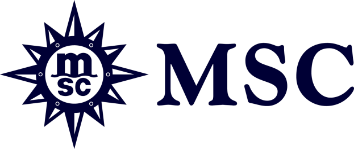 Comunicado de PrensaMSC Cruceros
Ana Betancur
________________________________
Tel: 91 38 21 660  ana.betancur@msccruceros.esSERGAT - Agencia de Comunicación
Raquel Meister
____________________________
Tel: 93 414 0210raquel@sergat.com